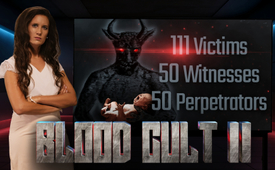 The Blood Cult II – 111 Victims, 50 Witnesses, 50 Perpetrators (by Lois Sasek)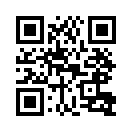 Child sacrifices for Baal and Moloch – an ancient luciferian cult clings to our earth like a cancer until today. 100s of victims and witnesses break the silence despite massive threats from the perpetrators. Independently of each other, they all testify to the same thing worldwide: an elite perpetrator network, which reaches into all essential areas of life and especially the judiciary, so that the crimes are not punished. “The Blood Sect II” is a continuation of the documentary film Kla.TV aired a year ago. Here you see more victims and witnesses who speak about the exceedingly cruel crimes. There is only ONE way for the survivors to stop these atrocities: Everyone must know! They beg us to CRY OUT for the victims!Jeremiah 32:35: In the valley of Hinnom, they built sacrificial sites for Baal and burned their children as sacrifices to the god Moloch. Psalm 106:37: Their own sons and daughters, they sacrificed to demons. Jeremiah 32:35: Never have I commanded them so abominable a thing, with no thought ever thought that they should involve themselves in such great guilt! Deut. 12:31: For these nations have done what the LORD detests. Even their children they have burned for their gods.

The millennia-old practice of child sacrifice to Baal, Moloch and all the luciferian gods, condemned in the Bible, is still practiced to this day. Around the world, many victims and witnesses are breaking the silence about this dark secret that has clung to our earth like a cancer for millennia. The following voices reveal a luciferian blood cult that practices child sacrifice and other cruelties. If we do not listen to them, and it’s too bad for us to to even LISTEN to what others have had to EXPERIENCE. If WE do not spread these cries for help, the innocent blood of defenseless children will continue to flow and flow! YOU have a responsibility, YOU who are watching this film right now!

Survivor Max Lowen:
„And I would say the other worst thing for me was watching children be sacrificed in the Vatican. Watching them be brought in and watching them be cut open. And watching all the VIP people in the room receiving… they do these sacrifices to invite demonic entities to inhabit them. And I was able to feel and see these entities also and that was for me to see evil itself. It was something that also still haunts me to this day.”

Survivor Karly Franz:
"When the little boy was cut open alive, the men bent over him. They seemed to begin eating his entrails and drinking his blood. As the boy died and his screams ceased, a black mist got to the center of the room, at about the same distance the boy had been lying from me. I was still at the head of the table and the men began chanting "Lucifer, Lucifer." The black mist grew larger and a demon appeared. I saw his red eyes and he spoke in a foreign language with a voice that sounded like thunder."

Survivor Steffi:
"But then they were still sawed into pieces and were screaming. They told us it was the devil who was rising while they were screaming. That's just when they were still alive." 
"What did they do with the bodies?" "Partially eaten."

Many survivors tell exactly the same story. Also Astrid Dauster writes in her book "Opferkind" (Victim Child) how her father as a practicing Satanist communicated directly with Lucifer, she was even there herself. Astrid’s father inflicted indescribably cruel tortures on her throughout her childhood. He also took her to black masses where babies were sacrificed. And she was tortured so much that she was very often in the near-death realm, where she had repeatedly encountered God, who gave her strength. The satanic community "Brotherhood of Samael" massively attacked her story of suffering on Facebook and so the video was deleted, after which the satanists expressed their great joy. "Samael", by the way, is another name for the fallen angel Lucifer, who is also called the devil.

Investigative Educator Chuck Swindoll:
„These folks are die-to-the wall luciferian Satanists. They have completely given themselves to this cult. Luciferians communicate directly with Lucifer through the ritual practice of child sacrifice. This practice originated in the cult of Baal. Ball is just a name for Leviathan or Lucifer or Moloch. These are all referencing the same energy. The cult of Baal which is the oldest cult ever established on this planet is the ancient precursor to Luciferianism. Luciferianism I personally consider simply a formalized and highly organized cult of Baal. They are pure darkness and this emptiness … drives their craving for our life energy.”

John Todd is also a whistleblower (person who brings information important to the general public from a secret or protected context to the public) of the Lucifer sect. He testified to countless human sacrifices by Satanists, 1000s are being sacrificed on Halloween alone. He told about the Rothschilds leading the sect, they were the mouthpiece of Lucifer. There were 13 chairs at their table, whereby the 13th was for Lucifer, because he would sit there himself. He had seen all this with his own eyes. John Todd tells of being on the supreme "Council of 13" and passing on direct political orders from the Rothschilds to politically influential people such as governors or senators who were in his area. He said that since Woodrow Wilson – and including him – there has never been a U.S. president who did not belong to Satan’s cult. We would elect the presidents they put up. For example, he also said that the Council on Foreign Relations is a section of this cult. He says that this cult has nothing to do with Jewish matters, it is 100% Druidic occult.

Survivor Teal Swan:
„… we were attending rituals also, rituals where they did murder children and animals; animals is what they did like on your average holiday. But on the big ones which they call black masses (…) it’s where it’s basically mostly satanic people, these covens of like 13 usually (…) because it’s usually 13 members of a satanic coven, they’ll get together with other covens in the area through these big black masses they call them, and those are on specific days throughout the year. So on a few of those I watched them actually kill children.”

For example, she tells of a ritual where a very small girl was tied to a large pole, lifted over a huge fire, and died instantly. The hair instantly dissolved and the skin fell off her body in layers, it was the cruelest event a person would ever see.

Survivor Karin C.:
"Can you also remember rituals performed on certain holidays?"

"Yes, many times in the fall, Halloween. These rituals, where I just realize, these are not just rituals in everyday life, but really certain holidays where you really celebrated it and very, very, very many children were sacrificed."

Alex Jones succeeded in filming such a ritual in front of a huge Moloch statue with a hidden camera as a witness in the strictly sealed Bohemian Grove*. High officials from politics, business and the media take part in the rituals. The participation of the following persons is documented: US Presidents Richard Nixon, Ronald Reagan, Jimmy Carter, George Bush Senior and Junior, Bill Clinton, German Chancellor Helmut Schmidt was also present. In addition, Henry Kissinger, Arnold Schwarzenegger, and the heads of Standard Oil and General Electric attended these meetings. Eyewitnesses such as Cathy O'Brien and Kathy Collins recount the events at Bohemian Grove. (Bohemian Grove: An area in the U.S. state of California that is shielded from the public. There, people of the "US elite" from politics, business, art and media meet annually and practice dark rituals).

Survivor Kathy Collins:
"And a lot of my experiences were in Presidio and Bohemian Grove. I was used from a very young age, and I remember going through an initiation ritual at the age of three. Someone was forcing me to drink blood. [...] And then a case in Beohemian Grove where I was forced to watch a child sacrifice."

Survivor Cathy O’Brien also testifies to human sacrifice at the Bohemian Grove site.

Survivor Thies:
"It was this glorification of the whole act, you saw these people there in their red robes, practicing this religiously for the glory of their savior Satan." "The things that were added to it: Killing and cannibalism. There were children being killed and the tone was: "If you don’t do it, you’re screwed!" "This being then had access to me and I had to kill the little girl."

Surviving child:
…they killed a child...  …but a living one! ... and they ate it up… and all that was left was hair and all the other bone parts... and eyes, too, and teeth... Yuck!

Survivor Claudia:
"At the meetings, well… Satan was worshipped. And they just ... celebrated masses. The atmosphere there is just ... as if ... the devil is really in the room. And they stand in a circle. And the faces were covered. They have such black capes and the hoods. And the murmuring is just very ... like a sing-song."

Survivor „Rahel“/Vicki Polin:
"And you were all worshipping the devil inside your home?" "Right". (...) "Rituals in which babies were sacrificed and you’d have to... – you know- ... babies." "So, you witnessed the sacrifice?" "Right. When I was very young I was forced to participate in that in which I had to sacrifice an infant." "And the purpose of the sacrifice is to bring you what? What are you sacrificing for?" "For power." "Aha. Power."

Witness Russ Dizdar:
„We’ll see first of all it’s normal, normal when you look at the Old Testament, Moloch and the Baals, they wanted a baby, the children. Explained to me by a satanist, because it’s a higher level of blasphemy against God. And for some reason the demons love bringing that kind of harm. We look at a child and automatically we are gonna protect them, save them, guard them, whatever it takes. They look at a child, if they needed a life, they destroy it, they torture it. That’s why some rituals are called demon revels, or satanic revels. The younger the child – here is exactly what dark undergrounders have said to me – the younger, the better, and we never kill them right away, we prolong the torture. Why? Because we have to raise the energies, the terror, the fear, and then little by little letting some blood out…”

She tells about a black mass where everyone began to sing and then slaughtered and disemboweled a newborn baby. Meanwhile, the grandfather of the victim, said a prayer for Satan. This victim tells of how the Satanists reenacted the crucifixion of Jesus by hanging a man on the cross who was trying to save her and her sister. They threw a bunch of bloody body parts of killed babies at him and also at the two victims. A great many victims testify that Satanists pervert Christian customs and holidays in order to blaspheme God.

Occult expert Bill Schnoebelen:
“There are satanic groups that force mothers to sacrifice their own children to Satan. It may happen that they are ritually impregnated only for this purpose.”

Detective Kurt Jackson of the Beaumont Police Department also confirms these child sacrifices and child slaughters. Some of them are shot, stabbed or poisoned.

Attorney Carine Knapen raises awareness about the Satanic Elite and the enslavement, rape, torture and murder of children and newborns. She raises awareness about an important research on satanic rituals in which children are murdered and then have their organs removed to be sold. "It is a protected billion-dollar business," Knapen said.

A women’s counseling center in Germany cites Satanism as the main background of ritual abuse. Asked if children are still ritually abused in her town today, she replies, "I don't suspect it – I know it."

Ray Wyre is a British criminologist and an absolute expert on satanic cults. He investigated many cases of satanic ritual violence, and also checked the statements of Teresa, a survivor, for their authenticity. He had no doubt whatsoever that she was telling the truth. Among other things, she reported that she was forcibly impregnated several times at a young age and that her babies were wrested from her and ritually sacrificed. See my first film on the Blood Cult.

Paul Bonacci also had his say in my last film – he describes the most horrific experiences of ritual abuse he had with satanic cults in Nebraska. The lawyer Julianne Densen-Gerber says that Paul Bonacci couldn’t possibly be lying, his statements coincide with statements from very many other victims who have spoken of the same abuse. And she is an abuse expert. She says he described satanic rituals in great detail that he couldn’t possibly have known about if he hadn’t participated in them. 

Survivor Loretta Smith also testified independently of Paul Bonacci and without knowing him about the same horrific ritual abuse she had experienced at the hands of satanic cults in Nebraska. Yes, to the point of satanic ritual sacrifice and cannibalism, she herself was forced to participate in.

Neil Brick is a survivor of ritual abuse by Freemasons. Brick is now educating the public about ritual abuse crimes. As explained in the Kla.TV documentary "World Danger: Highest Degree Freemasonry", the top of this organization is highly satanic...

Survivor Rachel Vaughan:
„My father is a Freemason Satanist, Rosicrucian, and he was also and ASIO-operative. So ASIO in my country in Australia is the equivalent of the M16 or CIA, so they are intelligence operatives.” “So some of the ritual abused, the sacrificial children, were actually eaten which is just horrific and very difficult for a lot of people to understand. But this is actually quite common. And one particular ritual, a baby was murdered and then eaten. And there were probably about 50 adults there, yeah, so, you know, we are talking of many different kinds of child sacrifice, rapes, dismemberment of children afterwards, and cannibalism.”

Asia Raine was born into a family that actively practiced satanic ritual abuse. She was tortured and raped and had to participate in ritual sacrifice ceremonies. She was told that God was the one hurting her. Often a perpetrator would pretend to be Jesus. After extremely brutal injury, the victim was then "saved" – by someone to whom the victim was supposed to bond – a so-called "perpetrator bond," as many survivors call it, and this was then, for example, the respective counselor or directly Lucifer.

Djamal Bahri was sold to a luciferian, tortured and violated to the utmost. He speaks of a girl who memorized many verses from the Bible. She was abused and raped, he says, and they whispered in her ear, "I am your Lord Jesus!"

"First you have to understand that there are different groups. There are also atheists on the one side, but highly regarded are the people who are believers, who believe in Lucifer, Satan. They know that God exists, otherwise you can’t even focus that negative energy. That is, you know he exists, you turn your back on him.” “And I will never forget that day in my whole life, they tied a young girl to the table – I can’t tell you how old she was, but she didn’t reach her 13th year. She was still young. And she was, I’m not going to lie to you now, but countless men, countless men raped her until she died. That’s also a ritual. That’s a ritual. And I’ll say it again – Evil is real – evil exists.”

Roger Morneau was recruited by Satan worshippers and gained insight into the structure of the sect, from which he later escaped under fierce attacks, persecution and death threats by converting to Jesus-Christ. He also witnessed satanic sacrifices on Halloween, October 31, among other occasions.

“Well, it was a big surprise for me, as I’d kind of made up my mind that they would be looking for rough looking characters. But as we entered the place, I was amazed to see that they were all very well dressed, well-mannered and that a lot of the people, as we were being introduced to people, were professionals: doctors, attorney, a lot of business people. They had three major policies that were going to be followed: First, they were to see to it that humans would be made to believe that Satan and his angels do not really exist. Lucifer says: We have to make sure that people, humans get to believe that Satan and his angels do not really exist.” 

Another strategy of the sect has been to destroy the Bible without burning it. Thus, it was decided that Charles Darwin, who was a high-level member of the satanic cult, would come up with the theory of evolution, so that belief in the Bible would dissolve by itself. Darwin enjoyed the highest honor in the cult of Lucifer, according to Roger Morneau.

But it’s the Bible itself which has been authenticated multiple times as a historical chronicle that presents evidence for these Moloch and Baal sacrifices already taking place thousands of years ago. My father Ivo Sasek proves in the brochure "Yahweh – Creator God or Devil?" through the whole Bible, how the satanic cult of sacrifice has always taken place and that this has always been the greatest abomination to Creator God. In her publications, cult survivor Svali shares precious information from inside the cult, in which the idolatrous cults described in the Bible are confirmed 1:1. For example, she describes the Babylonian program: it involves learning to make cruel offerings and rituals to the deities Molech, Astaroth, Bel and Ashtoth. The Egyptian program teaches offerings to the deities Rah, Horus, Seth, etc. She also testifies to Druid or Kabbalah programming, etc. What runs through all of these programs is the excessive cruelty of torture and murder – no matter what their ideological background is. Some survivors also testify to the same horrific practices without any ideological background apparent to them.

Now the question of all questions arises: Can one believe such statements at all? That sounds completely inconceivable! The crazy thing is that the perpetrator circles KNOW exactly that nobody can believe this because it IS UNBELIEVABLE! Astrid Dauster’s father, the Satanist who tortured her so abhorently, said to her, quote "You can try to get help, but believe me, the one who will believe you has yet to be born." 

The same is testified by Herbert Steiner, called Herbi, who survived the cruelest ritual tortures and rapes:

"As a victim of ritual violence, I was involved in sacrifices of animals and humans. I was told over and over again: never talk about it, because no one will believe you."

Thus, these victims, who have been violated to the extreme and who have only barely survived, are even ridiculed, disrespected and excluded from our society when they speak about these terrible things. 

Survivor Mary Knight, for example, recounts how she was placed in a coffin with the body of her beloved sister and then had to watch her sister’s body being mutilated before her eyes. She even had to participate in this herself. Such rituals are now witnessed by 100s of victims. But Mary says that most survivors do not speak about this cruel satanic ritual abuse because no one believes them. So they only speak about some parts, like abuse or incest.

“The Satanic ritual abuse is the last thing people will talk about. They just say, we are crazy. They just say, we survivors are crazy.“

Survivor Lilli:
"There’s nothing worse than when you know that something like this has happened to you, and the majority simply can’t believe it and you’re seen in public, especially by the public media, as crazy, as a liar, as something like that."

This is also the worst thing for Natalie who remembers satanic rituals in hunting lodges and manhunts, among other things: you feel completely left alone, because as a victim you are then made out to be imagining it all and crazy.

Parliamentarians David Wilshire:
“Satanism exists in this country as it exists elsewhere. It is appallingly evil, it is about murder. It is about child abuse, it’s about sexual abuse. It is no joke and must be taken seriously and must be dealt with. One of the most tragic stories that I’ve ever heard is where a child has told people what’s been happening. And the adults have said: Don’t be stupid! That doesn’t happen in this country.”

Human rights activist Gaby Wentland comments: "At first it sounds inconceivable, unthinkable and simply not possible (...) But these victims live among us. There may be 100,000 of them." 

Christoph Casetti, former canon of the diocese of Münster, summed it up this way, quote: "What happens in these secret circles goes beyond our human imagination of evil. Accordingly, one classifies it as IMPOSSIBLE." So these victims are not believed because it is beyond our imagination. But UNTIL a victim EVER talks about it, he has risked his neck, because secrecy is the highest commandment in the sect. This is enforced with the worst death threats.

Satanism-Expert Witness Ingolf Christiansen:
"Arcanum – Latin: the secret. The Disciplina Arcani dictates that I really, really should not tell anything about the group’s infrastructure to an outsider, a non-initiated. And violating the Arcan discipline is subject to martial threats of punishment. Banally speaking, they say if you out us, in whatever way, you’re going to have your head taken off."

Survivor Djamal Bahri:
"The kids are told that if you tell your parents, we’re going to kill your parents... for me, for example, they did that by showing me someone who had their throat slit; and then when you see that and you see who all is involved, you just get terrified."

Survivor Teal Swan, for example, was intimidated as a little girl, thinking that her mother would be skinned if she said anything and that her father would be beheaded and her brother eaten and disemboweled.

“And when you are little, you have to understand this, when you are little you have no reason to disbelieve it at all. None. So if a guy says he’s gonna kill your family, he’s gonna kill your family.“

Survivor Max Lowen:
“These people, these psychopathic pedophiles, Satanist elites, they have succeded with secrecy and disception.” 

According to psychiatrist Werner Tschan, MD, "Silence is the perpetrators’ strongest weapon."

Survivor Sarah:
„If you are a child like me of five or six years old and you’re at a ritual and you’re watching another child of the same age refuse to be… saying ‘please, don’t do that!’, and fighting against whatever they want to do, and then the child is killed in front of you what are you going to do? That’s a type of brainwashing, right? Survival at all cost. So, of course you’re gonna comply.”

20 dead victims:
So for most victims it is not even possible to come clean because they are threatened in such a way. In most cases, the threats are put into practice if the victim could not create enough publicity with his statements. This was the case with William Coombs, for example. He was one of the main witnesses to a mass murder of indigenous children. There was also a testimony of abuse and ritual sacrifice. He died from a lethal injection in a hospital, although he had only undergone a routine harmless procedure. Coombs died because he made a statement in 1964 that ten children were abducted from a Canadian school by Queen Elizabeth. 

In addition to William Coombs, the names of the following dead children and eyewitnesses are documented, mostly gruesome death stories that I will not tell for the sake of time: Vicky Stewart, Margaret Sepass, Albert Gray, Maisie Shaw, Richard Thomas, Elaine Dick, Daniel Kangetok, David Sepass, Susan Ball, Pauline Frank, Albert Baptiste, Nancy Joe, Lorraine White, Johnny Bingo Dawson, Ricky Lavellee, Harriet Nahanee, Nora Bernard. All of them can no longer tell their story...Kevin Annett uncovered all of this. Only Irene Favel and Rufus McNaughton survived: they witnessed a newborn baby being burned and 18 Mohawk children being shot, then dumped in a mass grave. In Canada alone, approximately 50,000 baby and child corpses were discovered in mass graves. In total, at least 34 mass graves of children were discovered in Canada, Ireland and Spain, the excavation of which was refused by the respective governments of the English Crown and the Catholic Church.

So, the dead can no longer testify! But the survivors, who have received enough protection through the public, they testify that there is STILL ONE HUGE hurdle for the victims to tell their story. It is the fact that they were drawn into complicity as young children, so they are plagued by enormous feelings of guilt, and they must additionally fear being brought to justice themselves. This prevents them from speaking freely about the crimes.

Survivor Hajar:
"Did you have to or were you forced to kill someone?”

"Yes. Yes, quite often." "That even reinforces the silence. I felt like I was just the same as they are. I thought I was just as bad as them, which now in retrospect sounds totally crazy. Yes. But I carried that guilt around with me for a very, very, very long time."

Survivor Karin C.:
"For example, you have a knife in your hand for the first time yourself, you’re guided by the perpetrator and you have to kill the animals and then later you cut up babies and toddlers."

Annegret was also forced to kill. She describes her subsequent feelings of guilt and suicidal thoughts. She describes it as a "vicious circle" of first being a victim and then a perpetrator. Filled with guilt, Katharina also told her counselor: "These hands killed!". The counselor then escorted her to the police. Annette had filed a complaint with the police against her own parents and against herself, because one had forced her to kill. She also witnessed the torture of her then eleven-year-old brother who lay in front of her as a soulless, screaming and jerking body that came very close to her. Her brother later shot himself. 

Consistently, the survivors report that the cult members force them in the following way: 1. If YOU don’t do it, someone else will – so you can’t save this child from death anyway. 2. if you do NOT do it, you will be killed!

Trauma specialist Roswitha Ewald knows such descriptions of ritual abuse from many of her patients. The religious scholar Adelheid Herrmann-Pfandt warns that, the truly threatening Satanic cults operate in secret. 

Brigitte Hahn, cult commissioner of the counseling center for organized and ritual violence of the Münster diocese, explains that anyone who wants to renounce the cult group is in mortal danger. For many years, she accompanied women who wanted to leave a satanic cult. This counseling center was closed because of the influence of the satanic community "Brotherhood of Samael" and a Spiegel media campaign by Christopher Piltz. More details can be found in these documentaries.

To summarize: A big hurdle to testify about satanic-ritual abuse is the enforced complicity, and the fact that the victims are not believed as it sounds too inconceivable and thirdly, the victims and witnesses have to face death threats. DISPITE OF THIS however, hundreds of victims and witnesses now talk and describe the same cruel rituals all over the world – uncoordinated and completely independently of each other!! Countless victims report unanimously that they were transported to different places in the world, where large satanic ceremonies had taken place. They report that many elite people were present at these large satanic meetings and ceremonies during which the children were victims of ritualistic mass rapes, and cruel child sacrifices were performed in the name of Satan. It is imperative that these many consistent witnesses be investigated by independent bodies, since it is clear from the testimonies that the judicial system worldwide is involved in these crimes. 

I will briefly summarize several statements of survivors now, please stay with me!

Jeanette Archer was born into a family in London that belonged to a satanic cult for many generations. She was ritually abused for many years and attended child sacrifices. She was also chased with other children through dark woods in so-called "hunting games" of the upper class with dogs. In the process, again and again many children were killed in a cruel way. She was tortured extremely for example with electric shocks and with waterboarding (word explanation: the prisoner/tortured person is submerged under water until he feels he is drowning). She says that her supervisor at the Tavistock Institute was Klaus Schwab, the director of the WEF. Jeanette also reported that she attended satanic rituals at the estates of the British royal family and that David Rockefeller was a participant in rituals. He reportedly wanted to take her to the U.S. and make her a star there. Jeanette Archer also explains the importance of Halloween in the satanic cult: Halloween is celebrated with mass sacrifices of babies and children.

Nessjah also talks about all these cruelties involving child sacrifices and cannibalism. Exactly the same descriptions that Elke gave. She describes that money, violence and greed are the greatest joy for these heartless creatures. She also reports that when women turn to the dark side, they are much, much worse than men. Women are more deceitful, tougher and more brutal.

Elisha as well gives account of ritual abuse, rape and sodomy. She was tortured with electric shocks, nearly drowned several times, was drugged and hypnotized. She now informs on how the Luciferian Satan worshippers practice these cruelties for thousands of years. 

Elena, also tells of the same cruel things and how she was locked in dark rooms for days without food, drink or clothing. 

Lily was also forced to kill babies and eat human flesh in rituals. She was forced to watch as pregnant women who were cut open alive and disemboweled.

Vincent, a French boy, was raped repeatedly by his own father from the age of five. He reported that his father had a video collection of gang rapes, tortures, and murders on camera, known as snuff videos. Many witnesses and victims report the same. Vincent had been forced by his father to watch one such snuff video, in which a girl was shot by his father’s friend. His father threatened the same would happen to him if he told anyone about it…

In their book "Grünkram - Die Kinder-Sex-Mafia in Deutschland" (Green Stuff – The Child Sex Mafia in Germany), Chief Detective Manfred Paulus and police psychologist Adolf Gallwitz describe the existence of snuff videos. They also report extremely brutal child sex scenes, including the rape of babies, as well as sex with disabled or dead children.

Abuse victim Karin recognized the Wewelsburg as crime scene. She reports of an altar on which her child, with whom she was six months pregnant, was aborted and subsequently sacrificed. Meike and Lea were also able to identify the Wewelsburg as the scene of their horrific experiences of ritual violence, including manhunts. Meike had been systematically sexually abused and passed around from an early age – there was not a single perpetrator, but many hundreds of perpetrators. She also describes cages in which children were held captive. Julia also tells about this in her interview about ritual violence... Rike also reports of ritual abuse at the Wewelsburg, amongst others, but also in many other countries. Rike’s family worshipped the devil, she was present at rituals where occult beings were invoked. This is what she says. The worst experience for Rike was human sacrifice, where mutilation and desecration were also often performed.

Michelle Smith was five years old when her mother surrendered her to a cult of devil worshippers. She had horrific experiences there with satanic witches who sacrificed humans and animals. She experienced abuse and torture, e.g. she was buried alive and then taken out again. Michelle disclosed her horrifying experiences in her book entitled “Michelle remembers”. When her book was published, a flood of other victims got in touch with her …

Frances Toews survived satanic ritual abuse and extreme torture. Her parents were part of a satanic cult in Toronto and sold her for $600,000 when she was three years old. She says that among other things, she was then used for secret military projects. She speaks of the challenging journey of healing that was only possible through her turning to God.

Carol Rutz says that she was "sold" at the age of four by her father to the U.S. government for secret experiments. For the next 12 years, she underwent training in which thousands of American children endured unimaginable psychological and physical pain. The goal of this brainwashing was absolute mind control over these children to turn them into compliant slaves who could be used for numerous purposes – from sexual seduction of high-ranking individuals to assasinations.

Laura tells she was so unbelievably and abysmally viciously abused in a way that no one could have imagined. Personality parts then split off, and you no longer have access to yourself. This is called "multiple personality" or "dissociative identity disorder”. The media say that therapists invent these things and talk the patients into them. But as early as 1900, missionary Amy Carmichael saved temple children in India who were so satanically tormented that "new inner persons" separated. She is a witness from a time when there were no therapists!

Karin is convinced that many people in clinics who have been diagnosed with "schizophrenia" or "borderline syndrome" are in fact victims of ritual violence. In this context, it is remarkable that Gabriela Hagger, who is accused by her daughter of being a perpetrator of satanic-ritual cruelty, describes her as schizophrenic. Gabriela Hagger can now be fairly certain that no one will investigate whether she is truly committing satanic crimes, since her daughter is now considered to be unsound of mind.

In a ZDF program, Marie testifies, about satanic monstrosities, e.g., the limbs of small children and babies being chopped off. Hundreds testify about such cruel things that can’t even be named, and it doesn’t seem rehearsed at all, or as if someone had talked them into it.

Steve, for example, jabs himself in the leg with a needle during his testimony to physically block the pain that lies in his memories. 

Survivor Steve:
"Then they handed me a dagger and said, 'Finish him.' I objected, and then I had a knife forced into my throat. And I know for a fact, if I wouldn’t have done what I said then I would have been stabbed dead. So I stabbed him in the throat, and I weren’t happy with that. I had to continue doing it and doing it and doing it."

Kaya was subjected to satanic ritual abuse from the early age of four. She reports of churches and castles, of altars in dark rooms, of people in dark robes. She had been impregnated for the first time at the age of eleven, but the birth had been induced long before the normal duration of pregnancy. Then she was forced to take the life of her own child, after which a cannibalistic ritual took place.

The lawyer Heidi Saarmann herself had contact with many victims all over Germany. Independently of each other, they all described very similar patterns of their ritual abuse, so she classified the reports as true.

ZDF reporter Rainer Fromm researched 20 cases for a documentary, ranging from the most brutal ritual abuse to murder and cannibalism.

Psychotherapist and trauma therapy expert Dagmar Eckers has children in her therapy who have witnessed horrific ritual acts. She has no doubt whatsoever about the statements of her patients.

Calin Georgescu, a former high-ranking UN official also testified: 

Calin Georgescu:
"These oligarchs, all of them, are related with the system of pedophilia because we know that there are more than 8 million children per year that disappear. 8 million does mean the entire population of Austria. They disappear without any information, simple like that. This criminal act has to be stopped.”

And yet the official media still unanimously groan: There is no evidence of satanic ritual violence. Here! These are all bogus memories implanted by therapists, as the latest episode of Y-Kollektiv with Manuel Möglich now proclaims. All the violated victims and credible witnesses are no evidence for the media. The latest documentary by Jan Böhmermann of ZDF is a slap in the face of all those affected and the survivors. "It's time for a brief story of Satanic Panic. Ha, ha, ha, ha, ha, ha, ha, ha, ha, ha, ha, ha, ha, ha, ha, ha, ha." "But no evidence for a Satanic network." "So the whole thing is nothing more than a collective delusion." By the way, Jan Böhmermann earns more than the German Chancellor and ZDF director together – according to top media lawyer Prof. Ralf Höcker.... 

So we will now face this issue thoroughly and question witnesses and survivors about it. Where is the evidence? Let's start with scars, branding and markings 

Survivor Coco Berthmann:
"I was branded as a small child with a small star tattoo on my finger. It was done by the dealer-circle. This made clear which of these circles I belonged to. The teachers saw it, but never questioned what kind of tattoo a twelve-year-old girl had there." 

Still briefly about Coco Berthmann: she tells of her ritual abuse and torture... her sister was killed while trying to escape, she herself managed to escape at the age of 15. The abuse victim Lucy also has a lot of cut and burn scars. So does Isabelle: she has more than 700 scars on her body and 15 clearly broken limbs. She had been hung upside down, raped, beaten and received knife wounds in her back. Her family was heavily involved in satanic ritual abuse; she recounts horrific accounts of her ritual abuse, such as having her head crushed between blocks of wood. The survivor Lunis also has scars and marks on her body.

But how do our opinion-makers deal with such evidence? 
In a luxurious Hollywood movie, the victim is portrayed as only wanting to "generate attention" and self-inflicted this painful burn of the upside-down satanic cross. The victims are often marked with this symbol… The film is a true story, in which a girl exposed a whole satanic circle around her family, with exact descriptions of the rituals and ceremonies, as they are identically described by hundreds of witnesses and survivors worldwide. At the end of the Hollywood film, the investigator makes the crude argument that the girl made it all up to get rid of her family, that the tortures, the photos, the sacrifices were all pure imagination, that the identical memories of the father, the brother and the grandmother were imaginary concepts, triggered by the girl and the investigator himself, who had believed her at first.

I ask the survivor Lunis: What do you say about you supposedly being ‘talked into’ the ritual abuse or you making it up? 

"Let me tell you this, I am not a therapist victim. I became a victim of massive sexual abuse and violence since my earliest childhood Period." "And this experience, these feelings, the internal massive pressure, the symptoms, the intrusive (explanation: a key stimulus triggers an agonizing "re-experiencing" of traumatic experiences in the victim) thoughts, these are not things that a supposed conspiracy-believing therapist would have talked us into or could talk us into. Because that takes massive methods that don’t happen in therapy". “If those who doubt the existence of this kind of violence would once again really listen to those affected, then they would, for example, notice how terribly damn difficult it is to get support at all with such issues. How difficult it is for therapists to get involved with victims like us. How many therapists who are then looking for therapists say: “no, that's going too far for me, I can’t take it." 

I have another question for you: What do you say about there supposedly being no evidence of ritual violence? 

"I am the evidence for it. My memories, which no one talked me into, are proof of that. I am a living witness and victim of this violence and I do not benefit at any level of my life from sharing that. The consequences of the violence are simply too severe for that. The struggle is far too great to get people deal with it, as we are doing here today, and the places for help where you can go are far too few, in order to be able to generate more attention with it."

Now let’s ask more survivors: why is there "apparently" no evidence of the ritual abuse witnessed everywhere and all the sacrifices?

Survivor Karly Franz: 
“There is a reason why the FBI does not investigate in these cases. There is a reason why there is no evidence because there are people in high position in the CIA, the FBI, the police stations and they have numerous ways to get rid of evidence and to enter the medical professional fields to dismiss any sort of evidence. "The police, the FBI, the CIA, all the offices of the Federal Government, Companies, Lawyers, Docters, Engineers, School Teachers, babysitters, they are all in a big disgusting secret society."

The vast majority of victims and witnesses tell us, that this is exactly how it happens and that these people even blackmail each other. Anne Marie van Blijenburgh, for example a lawyer with many years of experience, tells of having been an eyewitness three times to ritual abuse and the murder of children by members of the Dutch royal family, top politicians, judicial officials and other dignitaries.

Anne Marie van Blijenburgh:
“The child was put on a table, and it was given something to drink, and in that drink, with the drink the child was dripped. […] and the child was tortured, raped, and brutally murdered before those people. The audience was around Johan Friso, Prince Johan Friso, the second son of Queen Beatrix.” In order of Queen Beatrix they have organized a torture, rape and killing of children in a public setting.” “The whole building was filled with very important people from the Netherlands, ministers, high ranking officers, and all kind of people that the criminals could put on photo, so they could blackmail those people and get criminal advantages from that. 

Could you name some of the people who were present? 

Anne Marie van Blijenburgh: „The people that I recognized there were for instance Prince Johan Friso, his steady psychiatrist, Guus Pareau Dumont. I recognized Mabel Wisse Smit. She was there with an old steady man, I think it was George Soros, I recognized Donner, a former minister of the law department, at this moment Vice Roy of the Netherlands. I recognized Ernst Hirsch Ballin, a very important former minister of justice. I recognized Erik van den Emster. He was for years the head of all judges in the Netherlands. I recognized Dick Berlijn, the former head of the military department in the Netherlands. I recognized a journalist, a very important journalist, Gerlof Leistra of the journal the Elsevier. I recognized Carla Eradus. At present he is president of the court in Amsterdam, a judge. I recognized Mark Rutte. He is at this moment minister president of the Netherlands. I recognized Geert Wilders. He is at this moment the head of the political party PVV in the Dutch parliament. There were about 50 people every time I was taken there. I have been taken there three times, I have seen every time, that a child was killed.”

Anne Marie van Blijenburgh reveals that the children came from juvenile detention centers and were supposedly  working at Queen Beatrix’s court . A journalist from "De Telegraaf" spoke to all these institutions who confirmed this. The staff of these juvenile detention centers had become suspicious because they had never heard from these children again. Anne Marie spoke to every police officer and judicial official she could find, including Interpol. She went to court to effect a conviction. But the court said, "this was not her problem, but a problem of society”, and refused to issue the prosecutor a mandate to investigate.

Regina Louf is an important witness in the Dutroux case, she became pregnant several times, since the age of 13, as a result of satanic ritual abuse and had to watch her babies being ritually sacrificed. When an investigative JUDGE testified on television in the Dutroux case, Regina Louf recognized him as one of the perpetrators in the murder of her baby. She also later recognized many perpetrators of the pedo-criminal network in newspaper photos and on television. According to her statements, the perverted, cruel perpetrators were all "highly regarded, honorable" members of society – including judges, politicians, lawyers, managers, industrialists, etc. The police investigated a connection with the satanic group "Abrasax". 27 eyewitnesses lost their lives in the Dutroux case.

The former head of the State Criminal Investigation Department Uwe Kranz testifies about child molester rings all the way to the highest circles! He states that with all these large cases, which were investigated, for example with Dutroux, it was always downgraded to "alleged" single cases. In some cases, up to 1,400 other perpetrators were identified, from the highest social classes, who all got away with it.

Pediatrician Dr. Dorothea Thul testifies under oath about the worst, most perverse child abuse perpetrated by judges and prosecutors. The most frequent victims, she says, are toddlers and babies.

The often-testified-to network of perpetrator up to the highest circles and courts would indeed be an explanation for the fact that there is so little officially approved and officially acessible evidence. Chuck Swindoll testifies that all circles of power on earth are involved in Luciferian child sacrifices. This is also testified to unanimously, by all victims, without them knowing each other.

Carina, for example, tells that the perpetrators in her family were all high military and government officials, a whole line of ancestors that can be traced far back. She experienced the cruelest ceremonies and sacrificial rituals, which cannot be described here in detail.

Survivor Sarah: 
They’re people that are educated, and judges, and lawyers, they’re doctors, they’re morticians, they’re people who work in the hospital, they can do all kinds of medical issues. So they had somebody to cover their back in every single way. 

Let’s look at some cases of what this looks like in practice: Anke Hills' 6-year-old son accused his father of having experienced satanic ritual abuse at the hands of him and other perpetrators. He was adjudged to the father and the mother Anke Hills, a German veterinarian, was charged with alleged child abduction and sent to prison along with five other accomplices. Anke Hill turned to lawyer Wilfred Wong for help at the time.

However, former British lawyer Wilfred Wong failed to save Anke's son. He was sentenced to 19 years in prison for so-called "conspiracy to kidnap a child." So, the rescuer himself became a victim, as in countless other cases. But he is an expert in the field due to 27 years of experience with hundreds of victims of satanic ritual abuse. Wilfred Wong literally: “It is a big problem because the social services have become so corrupt that in many cases they defend the abuser instead of protecting the abused child, and often punish the person who informed about it.” He explains that when mothers raise the alarm about their partners ritually abusing the child in a satanic way, those mothers are accused of making it up and in most cases the children are given to the abusive partner.

This is exactly what happened to Alisa and Gabriel, for example, who revealed the most shocking statements about satanic ritual child abuse by their father and a satanic cult.

Alisa:
"As I said, we kill babies, we drink the blood, we eat them." "Because our dad, he forces me and Gabriel to do it. Because we can‘t, we are not strong enough to cut a baby’s head off. He has us to hold the knife and he puts his hand on the top of our hand and he helps us to cut the baby‘s head off. So he is teaching me and Gabriel."

These children were taken away from their mother, Ella Draper, because she allegedly used force to make her children say these things. Since then, Alisa and Gabriel have been with their father, who was said to be the leader of the satanic group in Hampstead. 

Sabine McNeill, who had published several revealing videos of testimony by Alisa and Gabriel, was strongly vilified, persecuted and finally sentenced to nine years in prison. Her main websites had to all be deleted from the Internet. She says that prisons are often the final stop for mothers so that the state can – so to speak – "legitimately" get their children. She has uncovered child theft and helps those affected. Among other things, at the EU Parliament, she was the voice of 30 victims:

Sabine McNeill:
"That’s why we are here today. We are here crying for help. There are children screaming to be heard. If you don’t hear at those children scream, who will?"

In a 1989 television interview, foster mother Kathleen Sorenson, recounted her experience with 30 foster children who had been ritually abused. Shortly thereafter, she died in a mysterious car accident when an oncoming vehicle changed lanes for no reason and crashed into her. Her testimony weighs heavily: 

Kathleen Sorenson
“[…] and these people believe that the more innocent the victim, the more horrible the death, the closer you are at the moment of death the more magic is released and the more spiritual power they get.”

Ontario psychotherapist Sandra Fecht had several dozen victims of satanic ritual violence in therapy and spoke publicly about it. One of the victims was from an elite family, and Sandra Fecht was attacked by very expensive lawyers and lost her license as a psychotherapist, losing 80,000 Canadian dollars in legal fees.

Larissa Butnariu from Romania filed a complaint against her abuser with the police, but they helped the perpetrator. She reports networks between these pedophile perpetrators and the courts, police, and high-level politicians. She has had these experiences not only in Romania, but also in Germany and Italy.

The abuse victim Justine also filed a complaint and says that the judge acquitted the child molester. And this despite the fact that a psychological report established that the story was true. Abuse victim Lena Jensen describes the same experiences with the courts: That the perpetrators were helped until the case was dropped, she says. 

Wikipedia co-founder Larry Sanger says that pedophiles rule the world and that the media and courts protect the abusers.

Andrea from Germany, experienced the same thing. She filed a criminal complaint against ritual abuse, I quote: "for crimes against humanity, specifically murder, incitement to murder, forcible defloration (deflowering), sexual and ritual abuse, pedophilia, child pornography, bodily injury including their reanimation, torture by "waterboarding," – that means being plunged under water until you almost drown – electric shocks, bone fractures, cannibalism including forced cannibalism, etc."

The public prosecutor’s office answered – after a long wait – that the matter was time-barred and that only homicides are not subject to a statute of limitation. But Andrea had filed charges of MURDER. So she replied again, but the prosecutor had ONLY been ordered to investigate in the area of RAPE! The whole long list of ritual crimes was simply ignored.

Lunis: 
“But then additionally there is the problem […] that ritual violence is not condemned as such in the judicial system. […] This term “ritual violence” unfortunately does not exist in the legal system so far.

Many other victims testify about the large elite perpetrator-network connections. For example the survivor Angela Power-Disney from Ireland says she has been ritually abused by high-ranking personalities, the perpetrators are highest members of the military. She has been publishing cases of satanic ritual abuse since then, and was recently ordered by the English judiciary to stop with it. The latest intimidation is an email, allegedly from the Irish police, that she should stop her investigative education. This raises the question: which is worse? The crime itself or the CONCEALMENT?

Survivor Ally Carter from the USA names some prominent perpetrators of these horrific crimes: Barack Obama, Michelle Obama, Joe Biden, singer Steven Tyler, Beyoncé, actor John Travolta, musician Akon, and rappers Too Short and Kid Cudi. She could list such names all day long. To Joe Biden she had been sold several times. She had been raped, beaten, stalked, chased and tortured. She also witnessed child sacrifices to Satan. According to her experiences, the U.S. Child Protective Services (CPS) conduct child-trafficking. She said that the police are also part of Masonic lodges, and police officers are themselves involved and cover up the criminals. The so-called child abduction emergency alert called "Amber Alert" belongs to the Rothschilds and John Podesta, who was involved in the child molester scandal "Pizzagate". 

Ally Carter 
"It is covered up by your local FBI. It is covered up by your local police department." "There is many people who trade to eat, beat, and rape children under the ground." "Yes, there are millions just like me. There are millions worse off than me."

She had been rushed to many celebrities and was dragged into the Hollywood party scene. She says these people are satanic and worship the devil. She talks about how stars sell their souls to Satan and many in Hollywood are Satanists, many – like singer Sia or Katy Perry – also show this publicly with satanic symbols. 

Hollywood film producer John Paul Rice says that the most powerful six media corporations in the world are all involved in child trafficking. It is a system of child abuse that we have been living in for a very long time, I quote him:
“The people on TV who smile at us and tell us stories and deliver news are the ones who are hiding all this from us.” This would be about a crisis in the management of our banking institutions, our media corporations, the entertainment industry in Hollywood and the music industry. When you see young stars like Britney Spears or Amanda Bynes having nervous breakdowns, it’s because they’re being sexually abused and passed around "like candy." The documentary film "Enter the Pizzagate" reveals that Walt Disney joined the Freemasons in 1920 and 11 years later received the honorary award of the 33rd degree of Freemasonry. At Disneyland he established an exclusive club only for Freemasons, "the Club 33".

Former Disney vice president Michael Laney was convicted of child sexual abuse, as was music publishing executive John Heely. Former child stars Ricky Garcia, Jordan Pruitt and Bella Thorne have all apparently raised sexual abuse charges against Disney. 

Hollywood stuntman Mike Smith said that he found God because he realized that the Luciferian and occult world is truly real. He talks about the huge influence of Disney and how this small group of people controls the content we see on all channels. The heads of the biggest movie studios are in direct communication with the government, he said. Action director and Hollywood stuntman Brad Martin confirms these connections and left the movie business due to dilemma of conscience.

CIA whistleblower Kevin Shipp testified that the CIA was paying major media journalists for fake stories and that the only way to succeed in Hollywood was to join the occult. When he was a police officer, they had many cases of satanic abuse in high schools, colleges, government and Hollywood.

The CIA whistleblower tells that a high-ranking National Security Agency officer, Michael Aquino was a practicing Satanist who ran a pedophile ring. He created the Satanic Temple of Set (an occult Satanic U.S. association), which he still directs today. He also held a training position with the U.S. government. About 50 children testified that this high-ranking officer had abused them, and although there were several witnesses who said he had abused the children through satanic rituals, he successfully walked out of the trial.

U.S. basketball player Larry Johnson tweeted that top athletes flirt with mysterious Babylonian religions that involve heinous ritual sacrifices to Baal and Baphomet. But it’s not just professional athletes, he said; everyone in the entertainment industry participates and has no reservations about showing it.

Former Boyzone pop star Shane Lynch calls the music industry satanic. He testifies that in rooms "at the top of the top" satanic prayers were said over music albums in ceremonies before they went to the radio stations. He converted to Jesus and escaped all the occult horror this way, which he describes in his interviews.

The rapper Smart says that the music business is run by the devil to get as many people away from God as possible. The artist, he says, is just the tool to push the devil’s message. The artist is the mouthpiece between the devil and the fan, therefore the artist is powerful. And they all make these signs... he says.

The survivor Chantal Frei met actors and many famous personalities during gruesome rituals and sacrifices to which she was taken around the world. She mentions some of them by name: 

“In the Chateau of the Amerios (Castle in Belgium) where I was educated as Mother of Darkness (Satanic High Priest), I repeatedly met Princess Stephanie Windisch-Graetz. This Princess is the great-granddaughter of Emperor Franz Josef and Empress Elisabeth, called Sissi, of Austria, which is absolutely high nobility. And in this castle, I also met Tom Cruise, a gruesome ritual was his birthday present. In England Queen Elizabeth II. brought me to Westminster Abbey where she watched as I was tortured on a stretching bank. At the age of 16 I was taken to Sagrada Familia (a great cathedral basilica) in Barcelona. This was April 30th, Satan’s birthday. The celebration was led by the Austrian actor and singer Peter Alexander. At this celebration I recognized some famous people among the many people present, for example King Felipe of Spain. The French Rugby-player Serge Blanco, the actor Gérard Depardieu and the three tenors Plácido Domingo, Luciano Pavarotti and José Carreras. The French actress Catherine Deneuve, the American actress Elisabeth Shue, the American author Meg Cabot, Anna Komorowska, the wife of the Polish president Bronislaw Komorowski, and also Tony Blair is who I met there. At another occasion I was led to then US-president Jimmy Carter by Margaret Thatcher and I was punished with a rope. I was strangled with it several times until I fell unconscious. At the age of four or five I met Bill Clinton at a party. Participants named their sexual preferences to me and I had to satisfy them then.”

Pulitzer Prize-nominated U.S. journalist Paul Rodriguez revealed extravagant parties among Washington, D.C.’s elite, with underage call boys, quite a few of whom were also satanically-ritually abused, tortured, and some even gruesomely murdered. The investigation named several White House insiders, members of the military, government officials, locally based U.S. military officers, businessmen, lawyers, bankers, congressional staff, and members of major media outlets as clients. Paul Rodriguez's investigation came to a stillstand after all evidence was either classified by the Secret Service as “confidential” or stuck in the bureaucracy.

Troy Boner and Alisha Owens testified to hundreds of parties where they and other victims were abused by local politician Larry King and other prominent men. The main actors, they said, were Police Chief Robert Wadmann and newspaper editor Harold Andersen. Using various intimidation tactics, the FBI threatened Troy Boner to keep quiet about his story. Shortly after these threats, Troy Boner was found dead in a hospital room, anesthetized and beaten. Troy’s brother Shawn was also found dead with a gunshot wound. This occurred during George W. Bush’s re-election campaign. According to several victims, Bush also had attended these abuse parties.

David tells of adrenochrome parties with celebrities in which they brutally tortured babies and very, very young children in order to drink or inject the adrenaline-enriched blood as a drug. 

David: 
"These parties often happened in big houses, and there was a lot of prominent people. I’ve seen royalty, politicians, famous people, all sorts of people."

A street social worker with a team crashed such a party on his own. They gained access and he said in the interview, quote: "We saw the devil, simply the devil in his truest manifestation." He saw torture rooms with operating tables, handcuffs, chains – dead children everywhere. The whole thing was set up like an amusement park, he said. Because there was an escape plan, not everyone was there anymore. This eyewitness was forcibly silenced, hung by the hands by the police, whipped and treated as a criminal. As a result, he became ill.

Hollie Greig is a survivor of ritual violence from Scotland. Because of Down syndrome, she has an extremely good memory and names the perpetrators by name, including a judge, police officers, lawyers and a school principal. Medical and other evidence supported Hollie’s account. But Grampian police (former region in northeast Scotland) did nothing about the perpetrators. Her mother, Anne Greig, persistently tried to bring the perpetrators to justice, but authorities forcibly delivered her to a mental hospital. Hollie Greig’s uncle was murdered because he wanted to protect her.

Renowned physicist Dr. Katherine Horton calls the police a "shield" for organized crime. She testifies that she was sold in brutal human trafficking as a torture and mutilation slave to European countries and the United States. Now she exposes these crimes and the criminal structures. For example, she says, the investigations by Detective Inspector John Wedger against pedo-criminality and child-trafficking were blocked by Bernard Hogan-Howe at the highest level of the police.

After the Jimmy Savile scandal, Howe was chief of police in many places and in the highest positions. During his tenure, quite a few arrested celebrities were released on bail without charges. According to Wikipedia, Bernard Hogan-Howe advocated that complainants should not simply be "believed." 

For example, Carl Beech testified that several high-profile men had abused him and that he had witnessed the murder of three boys. Hogan-Howe dropped the investigation and Beech was sentenced to 18 years in prison for lying in July 2019. That’s the wording on Wikipedia. Hogan-Howe, instead, was knighted.

In addition to this, Dr. Katharine Horton, exposes the crimes in psychiatry:
“Once you know and are aware of the fact that all of these psychiatric wards have from the very first day been intended as detention camps, that most of the people on the direction level who built them were chosen by the cartel as pedophiles and psychopaths and serial killers, then the whole thing is not so surprising anymore.” “No success stories are known to me in psychiatry. None. Absolutely none.”

It is also common knowledge that uncomfortable witnesses are often labeled "crazy" and disappear into psychiatric hospitals. This is also confirmed by Dr. Rainer Kurz, who has been educating within the British Psychological Society about satanic ritual abuse for years.

Nathalie Augustina was a Dutch supermodel in the 1980s. She was committed to a psychiatric hospital for exposing the depravity of the Illuminati. Nathalie speaks of hundreds-of-thousands of girls and boys who were systematically raped by royal, political and military governments. They were taken to parties of the rich where they were raped on a stage. Nathalie tells how some children are raped to death and tortured by the elite, and how everything is filmed. Nathalie says that she was taken to places where "everything royal, noble, the elite, the top political and military" was.

Mexican top model Gabriela Rico Jiménez was also transferred to a psychiatric center after she was invited to an Illuminati party and fled a hotel screaming hysterically in shock... She shouted loudly:
“The Queen of Scotland and the Queen of England! They have killed many people. Death to these kind of people! Get away from me! They have eaten people! These disgusting ones! They ate people! I didn’t know anything about it. I mean of the murders, yes, but they ate humans! Human beings! This smell of human flesh! You will not take me anywhere before this has not been cleared up! You will not take me with you! They took me there so they could take a photo of me… so I would…? No! Let go of me!” 

Then she was led away and one never heard of her again. She also accused Carlos Slim Helú of knowing. He is one of the richest men in the world.

Leonie was also in the psychiatric ward. The private clinic recorded that her parents belonged to a satanic sect. She had been conceived for the sect. Sodomistic (sodomy: sex with animals) rituals and many other cruelties were recorded. It was noted that she had to hurt children and kill infants in order to incur guilt. After the psychiatric stay, she suddenly denied everything and said that the trauma therapist, out of a strong conspiracy-delusion, had talked her into all of this. None of it was true. Swiss television SRF devoted an entire documentary to Leonie. The other victims, who testified about the same cruel things, were not even visited, but only ridiculed in the documentary film "Satanic Panic 1."

After a storm of indignation and a huge amount of viewer criticism had flared up against SRF and the journalist Robin Rehmann, because none of the victims had had their say, another report came out in which only so-called anonymous "victims" were photographed, who were dubbed by an SRF spokeswoman. They said, for example, that the therapist had talked them into it and that’s how they became victims, or that it didn’t happen at all, etc. So you don’t see a face and you don’t even hear a real voice. So you can’t verify any of that. None of the notable victims of satanic ritual abuse got a voice on SRF.  

And now, dear viewers, we want to have a survivor speak, who reveals explosive information about SRF.

Petra barely survived ritual abuse and extreme torture by an Illuminati lodge. Occult rituals were held, they tortured babies, children and animals, raped or sacrificed them to cultivate connections to the demon world and deities. Even before Petra was able to walk, she was abused by her father, who was part of the lodge. She also was placed in a torture program and, for example, was hung for hours in underground vaults, by the back of her head or by her feet and left alone. During the rituals, the members of the cult were wrapped in dark capes with hoods. She recognized lawyers, policemen of various levels, post office managers, doctors, psychiatrists, house painters, pharmacists, judges, industrialists, politicians, school principals, civil servants, morticians, a philosopher, and building contractors....

Petra calls a high-ranking perpetrator from the cult by name: Fritz Schneider, the Solothurn government council member and director of education who subsequently became president at SRF. According to Petra, the SRF was a mouthpiece for these circles to directly influence the people. She also names the then-cult leader of the Lodge, as well a pedo-criminal: Willi Ritschard. He was a Federal Parliment member and then even rose to become Federal President.

Let’s take a look now  at the current President of the Swiss Confederation, Alain Berset. Here he is at the inauguration of the Gotthard tunnel. A satanic spectacle from A-Z. What does that have to do with an opening ceremony for the tunnel? Or what does that have to do with Swiss values? Alain Berset likes to post gloomy pictures of himself. Or is that someone else pretending to be alain.berset on Instagram? Let’s take a look at this picture. Disgustingly cruel, isn’t it? But apparently Alain Berset likes it. Someone filmed this from Instagram and put it on the web – that really isn’t a photo composite. And shortly afterwards, the traces were erased. I wonder why? Can someone please investigate this? This channel on Instagram called Alain.Berset has loads of Likes for cruel pictures. This is a completely deviant picture gallery with extreme cruelty, mutilation and blood, which I can’t show here, an upright person can’t bear that at all... Such deviant pictures seem to please Alain Berset. Here our Federal President makes the old familiar Satanic sign of the two devil horns. Yes, according to the media, it is suddenly just supposed to represent a harmless French Fries fork? In the context of these aberrations, however, it really rather reminds of the devil’s horns and not of a French fries fork.

While our Federal President, according to citizens’ statements, is visiting an extremly sadistic exhibition – keyword "Gallery C" – and the Instagram channel named after him, posts Likes for these depravities, at the same time he strives together with the Federal Council to anchor non-violent education in the civil code. This fits together just about as well as the devil’s birthday, being celebrated at the same time as "Day of non-violent education" – namely on April 30. Are these all just coincidences?

So the media are now rushing after every little remnant of Christians who raise their children – as they did for centuries and millennia before – with the help of a cute, little bamboo rod. This is used explicitly only, as the Bible says, when the child opens itself to devilish powers. If, for example, a boy scratches his little sister’s face out of malice, there are 1-2 strokes on the bottom and the little one feels: Here is fire, this is hot, I won’t play with it! I will not become a devil! But probably our government wants little devils, for those are easier to corrupt, as Dr. Katherine Horton describes impressively. In this system, those who have no scruples and no conscience rise really high. Sincere people and people of integrity are usually stuck in the lower ranks. 

So, for example, the media, and especially SRF, portray my father Ivo Sasek as an evil, evil beating guru and now they are also agitating against the Läderach chocolate factory with its Christian school...

But how did the media report on this man here, for example? In 2011, Yves Rausch shot his ex-girlfriend in the chest with his CROSSBOW from CLOSE proximity and was sentenced to three years in prison. He was also previously convicted of THEFT and INCITEMENT OF THE PEOPLE. Then, in 2020, when he threatened four policemen with a gun in the Black Forest and disarmed them, the media celebrated him ACROSS THE COUNTRY as the "Black Forest Rambo", as "the new Robin Hood", as the "Ranger of Oppenau"... When he was arrested, he injured a policeman with an axe blow. How is it that the media praise such a person?

The then 8-year-old Nathalie, who was a victim of cruel satanic-ritual abuse and torture by her own father and a large network around him, recognized this Yves Rausch as perpetrator and her father’s friend. She described exactly how this Yves Rausch lived in a cabin in the woods BEFORE this became public in the media. Besides Yves Rausch, Nathalie also recognized other people who were involved in the cruel Satanic rituals and killings. The "Nathalie case" has been known since Fall of 2019 through press reports in Switzerland. According to Nathalie, there are countless tunnel systems under the ground, which only insiders know about. In these tunnels, people are tortured, killed and eaten, medical experiments are carried out, hybrids (living beings resulting from sexual reproduction between different species) are bred, organ trafficking takes place, adrenochrome is taken. Satan is worshipped there. [...]

Nathalie recognized many perpetrators. Among them are prosecutors, judges, lawyers, policemen, a former city mayor, county council members, federal parliament members, heads of child and youth psychiatry and employees of the KESB – the Swiss child and adult protection agency. All these entanglements and crimes that have been uncovered by Nathalie and all the other victims MUST be investigated and punished by independent organizations!

Speaking of the KESB: Since September 14, 2023, people have been demonstrating day and night in front of the KESB building in Sissach – that is, for over a month now with candles at night, and with banners and slips of paper. I will read some: "Child traffickers" "Rape!!!" "Children become toys for authorities".... A bravo to these people who day and night, in cold – and soon frost, set a sign for the world! They have shown civil courage, just like the around 20,000 people in Bucharest who demonstrated on October 7, 2023 against child prostitution, child theft and satanic propaganda – and for a return to God!

It is exactly this CIVIL COURAGE that is needed from ALL of US to save these children! have not yet told you about the 27 severely traumatized victims of ritual violence who have been given a public voice by Ruth Mauz – the founder of CARA* (Care About Ritual Abuse) – in her books "Way to Freedom" and "Breaking the Silence": Cheyenne, Elisa, Sybille, Leonie, Jako, Sara, Deborah, Jamina, Liv, Sabine, Astrid, Karin, Anna, Ernst, Denise, Rahel, Juliana, Susanne, Gerlinde, Josephine, Lara, Cavilita, Tamar, Linda, Johanna, Lynn and Joy. Djamal also talked about a Pascal, a Natalie, a Thomas, a Sarah, a Hichel! Djamal tells that these atrocities were so inhuman that as a boy he again and again looked to the door and wished that somebody would kick this door open and would get him out of there! But this NEVER happened! Djamal makes us aware of the suffering of these children who right now, at this very moment, are still being tortured, sold, humiliated and destroyed. But HOW can we help??? How?

David, 50 Voices:  
“Everyone needs to start talking out about it. Because that’s the only way we’re going to beat them. I mean it still goes on now. God only knows how many children are involved with it. So, you know, we need to start talking out to protect the children.”

So let’s start talking in order to protect them. Courageous people move out and lend their ears to the victims. They give them a voice. For example, the political scientist Samuel Kullmann, or the social worker Lisa Brühlmann, also Gaby Breitenbach, or the author and theologian Paul Veraguth and many, many more! 

The lawyer Martina Amato has written an open letter to those affected:
“That I apologize I didn’t see you all these years! That I didn’t hear your cries for help! But now, now where I know it, I bear a responsibility because truth needs a courageous person who speaks out! We need an army of courageous people who speak out for the truth now. I raise my voice in love – for you and for all the children who are still exposed to this abuse today!”

Let us do the same, dear viewers!

Survivor Nessjah:
“I wish that we take much more seriously what people, what affected ones – victims say and believe them. […] Because the worst things happen – are really very true. And they happen to the weakest, to the children, and they have no one to advocate for them.”

Each of the survivors I have met who testified about these atrocities are driven with the desire to SAVE those CHILDREN who still have to experience this EXACTLY NOW, exactly now as you watch this video! Here are two little children being rescued from a truck, in London... I cried when I saw this video... Yes, it takes YOU and ME to save more children every day, by coincidence, by divine providence and by more and more people getting to know about it.... 

Because many of those affected reported that in the midst of these hellish tortures they felt held and protected by something higher – some spoke of Jesus. And this higher with and in us will save these children. I close with an appeal from Joy, herself a victim of ritual violence. She calls on all of us: 

"CRY OUT if you can!!! Cry out for the victims to be heard by the deaf! Cry out if you can! CRY OUT!" 


Song Lyrics

Before you quickly
Run away and hide
Because you are terrified
Please lend me your ear
And a tiny milligram of heart

Beneath this earth’s sky
Where you as well are building your life
Children are daily murdered
And ritually abused

Just put yourself in their shoes
Nobody there to free you 
What would you wish for most?
Somebody crying out for you!

CRY OUT! for all those affected
Let the children go free
Who hope to be saved.

Listen now, the time has come
You will no longer be alone
Your desperation comes
over the one who commits 
this abominable abuse 

Our word is like fire to them
Therefore we cry out:
Sick monsters you are
Your wicked game is OVER!

CRY OUT! for all those affected
Let the people go free
Who hope to be saved.

Even if you don’t wish to see
Don’t turn a blind eye
Because it’s our job
Light only comes through us!

Even if you don’t wish to hear
Don’t cover your ears
Because it’s our job
Light only comes through us!

CRY OUT! for all those affected
Let the people go free
Who hope to be saved.

CRY OUT!from Is., kno.Sources:Statements of Survivors of Ritual Violence

www.50voices.org
Documentary films on satanic ritual violence
ENTER THE PIZZAGATE - (THE MOST FORBIDDEN DOCUMENTARY EVER!!) - LEARN WHAT YOU NEED TO KNOW....[ MIRRORED]                                                                   rumble.com/v31g26o-enter-the-pizzagate-the-most-forbidden-documentary-ever-learn-what-you-need.html

DEEPEST DARK – German – complete version                                                                                  odysee.com/DEEPEST-DARK---deutsch---komplett:c

What in all the world has happened? – Part 7/13 - DeeTube
https://gegenstimme.tv/w/tzgBLC2i3zTPLuyFMVwY5K

Satanism and Child Abuse in High Society (2022)
https://www.bitchute.com/video/SvfFvpYkbUGA/

1914 – Temple of Moloch. Cabiria (Silent Film). Moloch, The Ancient God Of Child Sacrifice.  
t.me/FREEDOMFIGHTERSWW/46196

1933 historischer Festzug in Chicago zu Ehren Molochs „The Romance of a People“                         https://t.me/satanisch_ritueller_missbrauch/1453

Broschüre: Jahwe – Schöpfergott oder Teufel? Von Ivo Sasek                                      https://www.elaion-verlag.ch/broschuere-jahwe-schoepfergott/

Überlebende Max Lowen                                                                                                                     
Unbroken Max Lowen                                                                                                         https://unbroken.global/about-max/#https://www.50voices.org/2023/08/22/max-lowen-deu/

Überlebende Karly Franz
Satanische Rituale im Vatikan Ein Opfer berichtet                                                         https://www.youtube.com/watch?v=NyAfkSXiEVA

Satanisch-ritueller Missbrauch: Karly Franz (Noel) deutliche Ansage( deutsche Übersetzung) 
https://www.youtube.com/watch?v=4eLwMCzyTzU

Überlebende Steffi ZDF-DOKU                                                                    SATANISMUS, KANNIBALISMUS & MENSCHENOPFER IN DEUTSCHLAND Bericht vom ZDF ~2002 
https://www.youtube.com/watch?v=02A75ogECtg

Überlebende Astrid Dauster
Buch von Astrid Dauster „Opferkind“ - Ich habe die Hölle überlebt, weil ich an den Himmel glaubte 
www.scm-shop.de/opferkind.html

Aufklärer Chuck Swindoll
Lucifer and Luciferians, Masters of Deception by Chuck Swindoll                               www.youtube.com/watch?v=t80cMnevJtc

Zeuge John Todd
Das Zeugnis von John Todd  - Lance Collins( komplett auf deutsch)                             https://www.youtube.com/watch?v=7zVpwcnWhao

Überlebende Teal Swan
Satanic ritual abuse is real  - Interview with Teal Swan                                                  www.youtube.com/watch?v=Mf3zcm4iOoM

Überlebende Karin C.   
https://t.me/rundetisch/2737

Coolman's Chat E06: Über das Unaussprechliche reden–Talk Runde mit Überlebenden von ritueller Gewalt                                                                                  www.youtube.com/watch?v=zCmfiCzeJQI

Alex Jones versteckte Kamera
Bohemian Grove Infiltration                                                                                              www.youtube.com/watch?v=E4JLAeKu5Dk

THE ORDER OF DEATH                                                                                                        www.youtube.com/watch?v=DVBI2cveRRY

Bohemian Club: Wohlfühloase für Superreiche? Was der „Spiegel“ verschweigt     https://www.compact-online.de/bohemian-club-wohlfuehloase-fuer-superreiche-was-der-spiegel-verschweigt/

COMPACT-Spezial 27: Geheimakte Kinderschänder. Die Netzwerke des Bösen
www.compact-shop.de/shop/compact-spezial/compact-spezial-27-geheimakte-kinderschaender-die-netzwerke-des-boesen/

Überlebende Kathy Collins  (zu Kinderopfer Bohemian Grove)                  Dokumentarfilm „Satanismus und Kindesmissbrauch in der High Society“ 
https://www.bitchute.com/video/SvfFvpYkbUGA/
https://dieunbestechlichen.com/2018/04/bohemian-grove-dunkle-rituale-neue-einblicke/

Überlebender Thies, 50voices                                                                                   www.50voices.org/2023/08/05/asia-rain-2-2/

Überlebendes Kind
ZDF-Dokumentation: Satanismus, Kannibalismus und Menschenopfer in Deutschland

Überlebende Claudia 
In ritueller Gewalt aufgewachsen, als Kind von Satanisten | Interview mit Claudia  https://www.youtube.com/watch?v=4rR2C8ouwd4

Überlebende „Rahel“ / Vicki Polin
Film Deepest Dark                                                                                                               https://odysee.com/DEEPEST-DARK---deutsch---komplett:c

Zeuge Russ Dizdar
https://www.facebook.com/wucnews/videos/gird-up-those-loins-people-the-black-awakening-is-coming-the-evil-ones-are-waiti/1184482769047541/

Wer ist Russ Dizdar
https://latestcelebarticles.com/russ-dizdar/

2 Überlebende sagen aus über Satanskult und Kinderopferungen
Witchcraft and Satanism, Ted L. Gunderson 
www.youtube.com/watch?v=utrz2ZuGZeM

Bill Schnoebelen Okkultismus-Experte
Dokumentarfilm: Sexzwang 
www.kla.tv/311

Kurt Jackson Detektiv, Polizei Beaumont
Dokumentarfilm: Sexzwang
www.kla.tv/311

Anwältin Carine Knapen
„Ekelerregender“ Bericht über Kinder- und Babyhandel
https://uncutnews.ch/ekelerregender-bericht-ueber-kinder-und-babyhandel/

Frauenberatungsstelle in Deutschland
Höllenleben 
https://www.youtube.com/watch?v=qkr4qJA6oYY

Britischer Kriminologe Ray Wyre
Teresa's escape from brutal 'satanic cult' and bizarre rituals (1989) | 60 Minutes Australia
https://www.youtube.com/watch?v=c2ioRBNriG8

Wikipedia zu Ray Wyre
https://en.wikipedia.org/wiki/Ray_Wyre

Teresa, Paul Bonacci, Cathy O‘Brien: 27 Opfer + 27 Zeugen der Blutsekte
www.kla.tv/26203

The Franklin Scandal and Cover-Up
https://pedoempire.org/chapter-13-the-franklin-scandal-and-cover-up/#_edn73

Dr. Julianne Densen-Gerber Anwältin, Psychiaterin 
Buch: The Franklin Coverup
Loretta: Quelle Buch: „Lifting the veil“  Kapitel XII: Die Pädophokratie                    https://www.wanttoknow.info/mk/lifting-the-veil.pdf

Überlebender Neil Brick
https://neilbrick.com/
Neil Brick - Survivorship Conference 2021 - Mind Control and How To Stop It
https://www.youtube.com/watch?v=yLX9YKP-v3s

Überlebende Rachel Vaughan, 50voices
https://www.50voices.org/2023/09/06/rachel/

Überlebende Asia Raine, 50voices
https://www.50voices.org/2023/08/03/asia-rain-2/

Überlebender Djamal Bahri                                                                        https://t.me/TagXDeutschlandKanal/8214

Zeuge Roger Morneau
Roger Morneau - Eine Reise ins Übernatürliche (Kompl. Deutsch Synch.) - Befreiung v. Dämonen
https://www.youtube.com/watch?v=UAQ5SS9E0UI

Überlebende Svali
Svali Speaks Again
https://svalispeaksagain.wordpress.com/2018/07/29/growing-up-international-part-three-ages-three-to-six/
https://svalispeaks.wordpress.com/

SVALI SPEAKS -Clips from her only known video interview                                            https://www.youtube.com/watch?v=_2paIHOgE8Q

Überlebender Herbi Steiner
Das Buch «Einfach Herbi»
https://einfachherbi.com/

YouTube Kanal von Herbi Steiner
https://www.youtube.com/@einfachHerbi

Überlebende Mary Knight
Mary survived satanic cult rituals
https://www.youtube.com/watch?v=PHvBO4Rq_Jg

Überlebende Lily, 50voices
Lily’s Aussage
https://www.50voices.org/2023/08/02/elisa-e-de-2-2/

Überlebende Natalie, 50voices
Natalies Aussage
https://www.50voices.org/2023/10/11/natalie/

Parlamentarier David Wilshire, Member of Parliament U.K. 
Dokumentarfilm: Sexzwang
https://www.kla.tv/311

Satanismus-Experte, Zeuge Ingolf Christiansen
Höllenleben - Ritueller Missbrauch in Deutschland  Teil 2/2                                       https://www.youtube.com/watch?v=cd3gEDhjKhg

Dr. Werner Tschan
Bücher: „Weg in die Freiheit“ „Das Schweigen brechen“

Überlebende Sarah, 50voices
https://www.50voices.org/2023/09/13/sarah/

20 tote Opfer, Augenzeugen, Kinder
The Hard Truth about the Crime called Canada
http://murderbydecree.com/the-hard-truth-about-the-crime-called-canada/#page-content

Remembering the Man who named Queen Elizabeth as a killer: William Combes
https://www.youtube.com/watch?v=OtjXSXK8Fnc

A List of the “Dirty Thirty”: The Convicted War Criminals of Kanata
http://murderbydecree.com/a-list-of-the-dirty-thirty-the-convicted-war-criminals-of-kanata/#page-content

An Appeal to the Global Community: A Memorandum on the Continuity of Genocidal Crimes in Canada
http://murderbydecree.com/an-appeal-to-the-global-community-a-memorandum-on-the-continuity-of-genocidal-crimes-in-canada/#page-content

Massengräber, DEEPEST DARK - deutsch - komplett 
https://odysee.com/DEEPEST-DARK---deutsch---komplett:c

Überlebende Hajar 
Rituelle Gewalt: "Vergewaltigt und gezwungen zu töten" - Hajar
https://www.youtube.com/watch?v=dqiEM5hbTNo

Traumaspezialistin Roswitha Ewald
Religionswissenschaftlerin Adelheid Herrmann-Pfandt
Sektenbeauftragte Brigitte Hahn
Wenn Kinder im Namen Satans gepeinigt werden 
https://www.welt.de/gesundheit/psychologie/article9207940/Wenn-Kinder-im-Namen-Satans-gepeinigt-werden.html

Überlebende Jeanette Archer - Klaus Schwab, David Rockefeller
SRA Survivor Jeanette Archer: Her Story and Recovery
https://unbroken.global/sra-survivor-jeanette-archer-her-story-and-recovery/

SRA Exposed. Windsor Castle. Jeanette Archer
https://www.youtube.com/watch?v=PcVF1aEns6U

Überlebende Nessjah 
https://www.50voices.org/2023/09/20/nessjah/

Überlebende Elke 
https://www.50voices.org/2023/09/27/elke/

Überlebende Elisa
https://www.50voices.org/2023/08/06/elisa-e-de/

Überlebende Elena 
Ich wurde für Kinderpornografie missbraucht!
https://www.youtube.com/watch?v=BYDxG-lIYXM

Überlebende Lily                                                                                          https://www.50voices.org/2023/08/02/elisa-e-de-2-2/

Überlebendes Kind Vincent 
Die Vincent-Affäre; im Zentrum des Staatsterrorismus
https://www.mediafire.com/file/am152107zx51621/l%2527affaire_vincent_-_au_coeur_du_terrorisme_d%2527%25C3%25A9tat.pdf/file

Adolf Gallwitz/Manfred Paulus:
Grünkram. Die Kinder- Sex- Mafia in Deutschland, Hilden/Rhdl., 1997    
https://www.amazon.de/Gr%C3%BCnkram-Kinder-Sex-Mafia-Deutschland/dp/3801103609

So SADISTISCH sind KINDERSCHÄNDER: »SM-, Folter-, Trash- und Snuff-Filme!« (1)
https://www.guidograndt.de/2023/08/05/so-sadistisch-sind-kinderschaender-sm-folter-trash-und-snuff-filme-1-2/

Überlebende Karin, Annette H., Annegret, Lucie T
Höllenleben - Ritueller Missbrauch in Deutschland  Teil 1/2
https://www.youtube.com/watch?v=gt_zaRdxliU

Überlebende Meike+ Lea
ERINNERUNGEN AN RITUELLEN MISSBRAUCH**MENSCHENHANDEL**EIGENTÜMERSTRUKTUREN DEUTSCHER ZEITUNGSVERLAGE
https://www.youtube.com/watch?v=anrY_1R0u24
SCHLUSS MIT SPALTUNG! – Ich habe rituellen Missbrauch überlebt. Lass uns reden.     
https://www.youtube.com/watch?v=o9gEPXFf0Tw
Compact - Ausgabe 7/2020 „Es gibt keine Einzeltäter“

Überlebende Julia
https://www.50voices.org/2023/09/03/julia-2/

Überlebende Rike
https://www.50voices.org/2023/10/04/rike/

Überlebende Michelle Smith
Buch: Michelle Remembers
https://oceanofpdf.com/authors/michelle-smith/pdf-michelle-remembers-download/?id=000801052070

Satanic panic - Eintrag auf Wikipedia
https://en.wikipedia.org/wiki/Satanic_panic

False Memory Bewegung und ihr täterlobbyistischer Hintergrund
https://zur-corona-krise.info/False_Memory_Bewegung

False Memory Syndrome Foundation- Eintrag auf Wikipedia                                      https://de.wikipedia.org/wiki/False_Memory_Syndrome_Foundation

SRF-Skandal nur Spitze des Eisbergs: Weltweite Vertuschung rituellen Missbrauchs: www.kla.tv/26577

Überlebende Carol Rutz
A Nation Betrayed: Secret Cold War Experiments Performed: An Interview with Carol Rutz
https://www.rutherford.org/publications_resources/oldspeak/a_nation_betrayed_secret_cold_war_experiments

Secret Cold War Experiments Performed on our Children 
http://my.dmci.net/~casey/

Überlebende Laura
Coolman's Chat E06: Über das Unaussprechliche reden–Talk Runde mit Überlebenden von ritueller Gewalt

https://www.youtube.com/watch?v=zCmfiCzeJQI

Zeugin Amy Carmichal Missionarin 
Bericht von Missionarin Amy Carmichael
https://www.gutenberg.org/ebooks/29426

Leben mit Schizophrenie 
https://lebenmitschizophrenie.ch/fragen-antworten/autor/gabriella-hagger

Überlebende Marie
SATANISMUS, KANNIBALISMUS & MENSCHENOPFER IN DEUTSCHLAND Bericht vom ZDF ~2002 
https://www.youtube.com/watch?v=02A75ogECtg

Überlebender Steve:
Dokumentarfilm: Sexzwang
www.kla.tv/311

Überlebende Kaya
https://www.50voices.org/2023/10/08/kaya/

Rechtsanwältin Heidi Saarmann
Doku Höllenleben
https://www.youtube.com/watch?v=gt_zaRdxliU

ZDF-Reporter Rainer Fromm
Ermittlungen gegen Menschenfresser-Sekte
https://www.spiegel.de/panorama/deutschland-ermittlungen-gegen-menschenfresser-sekte-a-230907.html

Psychotherapeutin Dagmar Eckers
Satans-Morde auch in Berlin?
https://www.bz-berlin.de/archiv-artikel/nach-schock-report-im-zdf

UN-Berater Calin Georgescu
WELTWEITE ENTLARVUNG DER VEREINTEN NATIONEN
https://stopworldcontrol.com/de/uno/

Doku von Jan Böhmermann 
https://www.zdf.de/comedy/zdf-magazin-royale/zdf-magazin-royale-vom-8-september-2023-100.html
https://t.me/EvaHermanOffiziell/145615

Überlebende Coco Berthmann
Deepest Dark 
https://odysee.com/DEEPEST-DARK---deutsch---komplett:c
Hollywood-Film Regression

Überlebende Lunis
#079 Das ist Mind Control und absichtsvolle Spaltung. DIS-System erzählt
https://www.youtube.com/watch?v=wkCAmFdkMKw
#071 Zwischen Skepsis und Fakten - Rituelle Gewalt wie wir sie erlebt haben.   
https://www.youtube.com/watch?v=pRfh3X4AvZM

Zeugin Anne Marie van Blijenburgh, langjährige Juristin und Olympionikin 
“Politicians abuse and murder children”, say FBI chief and witnesses
https://stopworldcontrol.com/abuse/

NL5 Child Sacrifice and Prime Minister Mark Rutte
Human Hunting
https://cathyfox.wordpress.com/tag/guus-pareau-dumont/

Zeugin Regina Louf
Depesche „Mehr wissen – besser leben“ Nr. 02-03 vom 29.1.2013 auf S. 5-8, 12, 14, 16

„The X-Dossiers“ - Bericht von Regina Louf zum Fall Marc Dutroux
https://archive.org/details/ZemblaDeXDossiersI11Maart2004

OLIVER GREYF: OKKULT-Gruppe ABRASAX (1)
https://www.guidograndt.de/2023/03/10/oliver-greyf-okkult-gruppe-abrasax-1/

Der Fall Marc Dutroux:
Der Mittäter Bernhard Weinstein, gewisse Zeugenaussagen
und die angeblich satanischen Hintergründe (Teil 2)
https://www.aufklaerungsgruppe-krokodil.de/DerFallMarcDutroux_2.pdf

OLIVER  NEVERMIND: „Marc Dutroux und die Gladio-Satanisten!“ –  Kindesentführung, Satanismus, Pädophilie, Mind Control &  Menschenopfer!
https://www.guidograndt.de/2019/04/05/oliver-nevermind-marc-dutroux-und-die-gladio-satanisten-kindesentfuehrung-satanismus-paedophilie-mind-control-menschenopfer/

Verwicklung der hohen Politik in Kindersexpartys
www.kla.tv/6611

Dutroux-Affäre
Netzwerk für Kindesmissbrauch in Belgien
https://pedogate.world/cases/dutroux-affair/

Ex-Landeskriminalamt-Chef Uwe Kranz
Ex-LKA Chef Uwe Kranz: Es gibt Kinderschänderringe bis in höchste Kreise
https://report24.news/ex-lka-chef-uwe-kranz-es-gibt-kinderschaenderringe-bis-in-hoechste-kreise/

Kinderärztin Dr. Dorothea Thul
Kinderärztin Dr. Dorothea Thul über staatlich organisierten Kindesmissbrauch und Kinderhandel
https://www.youtube.com/watch?v=OJTvTEV9Lnw

Anke Hills (Mutter von Opfer)
#AnkeHill #SRA #StolenChildren
https://angelascaches.org/ankehill-sra-stolenchildren-auch-aufdeutsch/

Zeuge Wilfred Wong 
Wilfred Wong scheiterte daran, ein Kind  in einem umstrittenen Missbrauchsfall zu retten und wurde zu 19 Jahre  Gefängnisstrafe verurteilt
https://www.ellaster.nl/2023/08/03/wilfred-wong-scheiterte-daran-ein-kind-in-einem-umstrittenen-missbrauchsfall-zu-retten-und-wurde-zu-19-jahre-gefangnisstrafe-verurteilt/
Wilfred Wong: background case to be referred for re-investigation
https://carvath.wordpress.com/2023/08/30/wilfred-wong-background-case-to-be-referred-for-re-investigation/

What is Satanist Ritual Abuse?
http://casra.org.uk/

Dr Anke Hill case: Police were forced to drop the original charge of kidnap
https://carvath.wordpress.com/2023/07/09/dr-anke-hill-case-police-were-forced-to-drop-the-original-charge-of-kidnap/

Alisa Aussage vor der Polizei( Hampstead-Fall)
Chapter 31: The Hampstead 2 Whistleblowing Kids Expose Satanic Cult’s MK Ritual Abuse-Child Porn Operation
https://pedoempire.org/chapter-31-the-hampstead-2-whistleblowing-kids-expose-satanic-cults-mk-ritual-abuse-child-porn-operation/

Sabine McNeill
SabineMcNeill epic update series part ONE!
https://angelascaches.org/sabinemcneill-epic-update-series-part-one/
It's too much Sabine McNeill Peti Committee
https://www.youtube.com/watch?v=VNvQFlFy9Cs

Hampstead – The Great British Cover Up
https://cathyfox.wordpress.com/2022/04/02/hampstead-the-great-british-cover-up/

Kathleen Sorenson (Zeuge) Pflegemutter
Quelle Buch: „Lifting the veil“  Kapitel XII: Die Pädophokratie
Kathleen Sorenson Died to Give You this Testimony
https://www.youtube.com/watch?v=OAPoW91-rTc

Psycho-Therapeutin Sandra Fecht
https://sandrafecht.com/sandrafecht@rogers.com
Sandra Fecht: Mass Mind Control, Hidden History, Treatment of Satanic Ritual Abuse
https://www.youtube.com/watch?v=gSmpx00hQcU

Larisa Butnariu
Ausschnitt aus dem Film mit Larisa Butnariu
https://mylifeinprostitution.wordpress.com/startseite/
Larisa Butnariu und die "menschliche" Bosheit (UT: mit deutschen Youtube Untertiteln)
https://www.youtube.com/watch?v=W0RsXlNfucA

Missbrauchsopfer Justine
Richterin spricht Kinderschänder frei - Keine Gerechtigkeit - Schützt die Justiz unsere Kinder? #J5K https://www.youtube.com/watch?v=i4wSxZPASFI

Missbrauchsopfer Lena Jensen
Als Kind missbraucht und gefilmt - Lena Jensen klärt auf
https://www.youtube.com/watch?v=ei870ENziOU

Geraubte Kindheit – Als Kleinkind sexuell missbraucht | Teil 1 Lena Jensen
https://www.youtube.com/watch?v=6raEwKnz-wk

Wikipedia-Mitbegründer Larry Sanger
‘The World Is Run By Pedophiles’: Wikipedia Co-Founder Blows Whistle On Elite ‘High Society’
https://thepeoplesvoice.tv/the-world-is-run-by-pedophiles-wikipedia-co-founder-blows-whistle-on-elite-high-society/

Überlebende Andrea
LASS REDEN #1 ANDREA über MK ULTRA & VERBRECHEN GEGEN DIE MENSCHLICHKEIT
https://www.youtube.com/watch?v=9omDvfdjCcM

Angela Power-Disney
Introducing the amazing life of Angela Power-Disney
https://angelascaches.org/who-is-angela-power-disney/
Youtubekanal von Angie Power-Disney
https://www.youtube.com/@powerdisney

#SabineMcNeill 4 The Final Interview with Angie!( edited)     
https://www.youtube.com/watch?v=MTMgkZuFhWI
HOAX IMPERSONATION OF IRISH POLICE                                                                 https://www.youtube.com/watch?v=dHd2qfbgENA

FLORIAN recorded 21st November 2020 RE UPLOAD
https://www.youtube.com/watch?v=cLjMs2s_Cjo

Überlebende Ally Carter
VICTIM: "BIDEN & OBAMA RAPED ME": POWERFUL ELITES, CELEBS, DEMONIC SEX ABUSE RING
https://rumble.com/vp0za3-victim-biden-and-obama-raped-me-powerful-elites-celebs-demonic-sex-abuse-ri.html

Expose how U.S government traffick children; Amber Alert is a tool for human trafficking. Teil 1-4
https://rumble.com/vtsed0-expose-how-u.s-government-traffick-children-amber-alert-is-a-tool-for-human.html

Hollywood-Filmproduzent John Paul Rice
https://odysee.com/DEEPEST-DARK---deutsch---komplett:c

Walt Disney Freimaurer: 
https://rumble.com/v31g26o-enter-the-pizzagate-the-most-forbidden-documentary-ever-learn-what-you-need.html

Top Disney Exec Charged With Molesting Young Girls — They Have A History Of Hiring Sex Abusers 
https://humansbefree.com/2017/12/top-disney-exec-charged-with-molesting-young-girls-they-have-a-history-of-hiring-sex-abusers.html

Brad Martin, Mike Smith, Kevin Shipp( CIA-Whistleblower)
Film: Out of Shadows  – Hollywood-Stuntmen berichten
www.kla.tv/16541

Täter Michael Aquino
OLIVER  NEVERMIND: „Marc Dutroux und die Gladio-Satanisten!“ –  Kindesentführung, Satanismus, Pädophilie, Mind Control &  Menschenopfer!
https://www.guidograndt.de/2019/04/05/oliver-nevermind-marc-dutroux-und-die-gladio-satanisten-kindesentfuehrung-satanismus-paedophilie-mind-control-menschenopfer/

Amerikanischer Sicherheitsrat-Historische Mitgliederliste
https://isgp-studies.com/american-security-council-membership-list

Basketballer Larry Johnson 
ENTER THE PIZZAGATE - (THE MOST FORBIDDEN DOCUMENTARY EVER!!) - LEARN WHAT YOU NEED TO KNOW....[ MIRRORED]
https://rumble.com/v31g26o-enter-the-pizzagate-the-most-forbidden-documentary-ever-learn-what-you-need.html

Popstar Shane Lynch
Shane Lynch von Boyzone: „Die Musikindustrie ist satanisch“
https://www.premierchristianity.com/features/boyzones-shane-lynch-the-music-industry-is-satanic/16349.article

„Es ist sehr real“ – Popstar der 90er Jahre Shane Lynch spricht öffentlich über satanische Rituale in der  Musikindustrie & über Dämonen, die sich manifestierten:
https://legitim.ch/es-ist-sehr-real-popstar-der-90er-jahre-shane-lynch-spricht-oeffentlich-ueber-satanische-rituale-in-der-musikindustrie-ueber-daemonen-die-sich-manifestierten/

Rapper Smart
Smart Exposes Gay Agenda In The Hip Hop Industry, Satanic rituals , New Music, Growing Up In Harlem
https://www.youtube.com/watch?v=EYX4sfU54b0

Überlebende Chantal Frei
Prominente Täter
https://www.youtube.com/watch?v=n1716262pBw

Buch „Ich rede“ 
https://www.amazon.de/ICH-REDE-Ausstieg-satanisch-ritueller/dp/B09MJ1LNZL

Journalist Paul Rodriguez            
Quelle Buch: „Lifting the veil“  Kapitel XII: Die Pädophokratie
Zeitungsartikel vom 29.06.1989 in der Washington Times : „Untersuchung über homosexuelle Prostitution verwickelt VIPs mit Reagan und Bush“.

Opfer Troy Boner
Buch: „Lifting the veil“  Kapitel XII: Die Pädophokratie

Überlebende Hollie Greig, Zeugin Anne Greig  
A Video of the Hollie Greig Scandal
https://justiceforhollie.wordpress.com/about/avideo-of-the-hollie-greig-scandal/

Pedophilia  & Empire: Satan, Sodomy, & The Deep State: Chapter 26 Raping  Hollie Greig - Another Scottish VIP Pedo Cover-up at all Cost                                       https://www.amazon.com/Pedophilia-Empire-Chapter-Scottish-Cover-up-ebook/dp/B07T55FRDH

Überlebende Dr. Katherine Horton
PSYCHIATRIEN SIND NAZI TODESLAGER- Dr Katherine Horton die neusten Nachrichten
https://www.youtube.com/watch?v=Jx0CbFaYGOw

Überlebender Carl Beech
Wikipedia zu Bernard Hogan-Howe
https://en.wikipedia.org/wiki/Bernard_Hogan-Howe,_Baron_Hogan-Howe

Überlebende Top Fashion-Model Nathalie Augustina
“Politicians abuse and murder children”, say FBI chief and witnesses
https://stopworldcontrol.com/abuse/

Zeugin Topmodel Gabriela Rico Jimenez 
Das rätselhafte Verschwinden des mexikanischen Supermodels Gabriela Rico Jiménez: 
https://telegra.ph/Das-r%C3%A4tselhafte-Verschwinden-des-mexikanischen-Supermodels-Gabriela-Rico-Jim%C3%A9nez-05-25

Leonie leugnet alles nach Psychiatrie

Tragische Folgen einer Verschwörungserzählung | «Satanic Panic 3» | Reportage | rec.| SRF 
https://www.youtube.com/watch?v=wzVe684qbOY

Satanistische Verschwörungstheorie im Umlauf | «Satanic Panic 1» | rec. | SRF Dok https://www.youtube.com/watch?v=dF7XJ5OZn44

Gehirnwäsche in der Psychiatrie? | «Satanic Panic 2» | Reportage | rec. | SRF https://www.youtube.com/watch?v=4GK0DETWYPQ

Überlebende Petra
Petras Leidensgeschichte
https://www.pressetext.com/news/paedokriminalitaet-sexuelle-gewalt-folter-schwarze-magie-mkultra-petra-hat-ihre-kindheit-ueberlebt.html

Einweihung des Gotthardtunnels                                                                                      https://www.dw.com/de/schweizer-feiern-einweihung-des-gotthard-basistunnels/a-19297675
https://www.youtube.com/watch?v=CbOldRsITpQ
https://lenews.ch/2016/06/01/worlds-longest-train-tunnel-opened-in-switzerland-today/
https://www.youtube.com/watch?v=t3moUYEKD_o
https://www.luzernerzeitung.ch/schweiz/das-tessin-frohlockt-mehr-touristen-dank-neuem-gotthardtunnel-ld.1633404

Alain Berset
Die gewaltfreie Erziehung soll gesetzlich verankert werden                                         https://www.admin.ch/gov/de/start/dokumentation/medienmitteilungen.msg-id-97409.html

Hetze gegen Christen                                                                                                          https://www.nau.ch/news/schweiz/diese-gefahrlichen-sekten-gibt-es-in-der-schweiz-66615656
https://www.watson.ch/schweiz/gesellschaft%20&%20politik/727300209-laederach-ceo-zu-den-vorwuerfen-gegen-seinen-vater-das-wuehlt-mich-auf

Yves Rausch wird im Internet gefeiert                                                                              https://www.20min.ch/story/so-wird-schwarzwald-rambo-yves-rausch-im-internet-gefeiert-192611846621

Prozess um „Waldläufer von Oppenau“                                                                           https://bnn.de/mittelbaden/ortenau/urteil-gegen-waldlaeufer-von-oppenau-ist-rechtskraeftig

So sieht es in der Hütte von dem gesuchten Yves Rausch aus | Oppenheim             https://www.youtube.com/watch?v=Do3d4aIKGks

Überlebende Nathalie
Der Fall Nathalie: 8-jähriges Mädchen rituell missbraucht: Täterschutz durch Behörden?  https://www.pressetext.com/news/der-fall-nathalie-8-jaehriges-maedchen-rituell-missbraucht-taeterschutz-durch-behoerden-.html

Buch: Der Fall Nathalie: Rituelle Gewalt und Satanismus in der Schweiz und in Deutschland     
https://www.amazon.de/Fall-Nathalie-Rituelle-Satanismus-Deutschland/dp/B0BKSGFPFP/ref=sr_1_1?

Der Fall Nathalie: Militärische Spezialeinheit ist im Besitz von Beweisen - Aussagen Nathalies bestätigt 
https://cdn.pressetext.com/news/20221119001

Ruth Mauz Gründerin von CARA (care about ritual abuse) + 27 Überlebende
https://www.verein-cara.ch/buch

Bücher von Ruth Mauz: „Weg in die Freiheit“, „Das Schweigen brechen“
100 Personen protestieren vor der Sissacher Kindes- und Erwachsenenschutzbehörde  KESB  
https://www.20min.ch/story/sissach-bl-sehen-sie-vor-die-kinder-wie-vieh-festhalten-zu-lassen-639632616096
https://t.me/schnauzevol/15290

BUKAREST: Marsch der Verteidiger des Glaubens – 7. Oktober 2023             https://www.voceacrestinilor.com/evenimente/live-marsul-aparatorilor-credintei-7-octombrie-2023/

https://www.youtube.com/watch?v=-jA-MLaqLN8This may interest you as well:#SatanicRitualAbuse-en - Satanic Ritual Abuse - www.kla.tv/SatanicRitualAbuse-en

#satanism-en - Satanism - www.kla.tv/satanism-en

#elites-en - Elites - www.kla.tv/elites-en

#Halloween - www.kla.tv/Halloween-enKla.TV – The other news ... free – independent – uncensored ...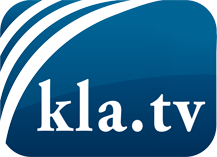 what the media should not keep silent about ...Little heard – by the people, for the people! ...regular News at www.kla.tv/enStay tuned – it’s worth it!Free subscription to our e-mail newsletter here: www.kla.tv/abo-enSecurity advice:Unfortunately countervoices are being censored and suppressed more and more. As long as we don't report according to the ideology and interests of the corporate media, we are constantly at risk, that pretexts will be found to shut down or harm Kla.TV.So join an internet-independent network today! Click here: www.kla.tv/vernetzung&lang=enLicence:    Creative Commons License with Attribution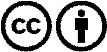 Spreading and reproducing is endorsed if Kla.TV if reference is made to source. No content may be presented out of context.
The use by state-funded institutions is prohibited without written permission from Kla.TV. Infraction will be legally prosecuted.